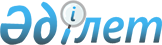 О признании утратившими силу некоторых нормативных правовых постановлений акимата Южно-Казахстанской областиПостановление акимата Южно-Казахстанской области от 19 февраля 2016 года № 36      В соответствии с Законом Республики Казахстан от 24 марта 1998 года "О нормативных правовых актах", акимат Южно-Казахстанской области ПОСТАНОВЛЯЕТ:

      1. Признать утратившими силу некоторые нормативные правовые постановления акимата Южно-Казахстанской области согласно приложению к настоящему постановлению.

      2. Настоящее постановление вводится в действие с момента подписания.

      3. Контроль за исполнением настоящего постановления возложить на руководителя аппарата акима области Жилкишиева Б.

 Перечень утративших силу некоторых нормативных правовых постановлений акимата Южно-Казахстанской области      1. Постановление акимата Южно-Казахстанской области от 9 июня 2014 года № 176 "Об утверждении регламента государственной услуги "Субсидирование стоимости услуг по подаче воды сельскохозяйственным товаропроизводителям" (зарегистрировано в Реестре государственной регистрации нормативных правовых актов за 2728, опубликовано 4 августа 2014 года в газете "Южный Казахстан").

      2. Постановление акимата Южно-Казахстанской области от 27 октября 2014 года № 347 "Об утверждении Положения о государственном учреждении "Управление образования, молодежной политики и развития языков Южно-Казахстанской области" (зарегистрировано в Реестре государственной регистрации нормативных правовых актов за № 2878, опубликовано 14 ноября 2014 года в газете "Южный Казахстан).

      3. Постановление акимата Южно-Казахстанской области от 27 октября 2014 года № 348 "Об утверждении Положения о государственном учреждении "Управление жилищно-коммунального хозяйства и пассажирского транспорта Южно-Казахстанской области" (зарегистрировано в Реестре государственной регистрации нормативных правовых актов за № 2868, опубликовано 11 ноября 2014 года в газете "Южный Казахстан).

      4. Постановление акимата Южно-Казахстанской области от 27 октября 2014 года № 349 "Об утверждении Положения о государственном учреждении "Управление внутренней политики и по делам религий Южно-Казахстанской области" (зарегистрировано в Реестре государственной регистрации нормативных правовых актов за № 2882, опубликовано 14 ноября 2014 года в газете "Южный Казахстан).

      5. Постановление акимата Южно-Казахстанской области от 26 января 2015 года № 19 "Об утверждении Положения о государственном учреждении "Управление земельных отношений и по контролю за использованием и охраной земель Южно-Казахстанской области" (зарегистрировано в Реестре государственной регистрации нормативных правовых актов за № 3010, опубликовано 11 февраля 2015 года в газете "Южный Казахстан).


					© 2012. РГП на ПХВ «Институт законодательства и правовой информации Республики Казахстан» Министерства юстиции Республики Казахстан
				
      Аким области

Б.Атамкулов

      Сатыбалды Д.

      Жилкишиев Б.

      Каныбеков С.

      Садыр Е.

      Туякбаев С.

      Абдуллаев А.

      Мендебаев К.
Приложение
к постановлению акимата
Южно-Казахстанской области
от "19" февраля 2016 года
№ 36